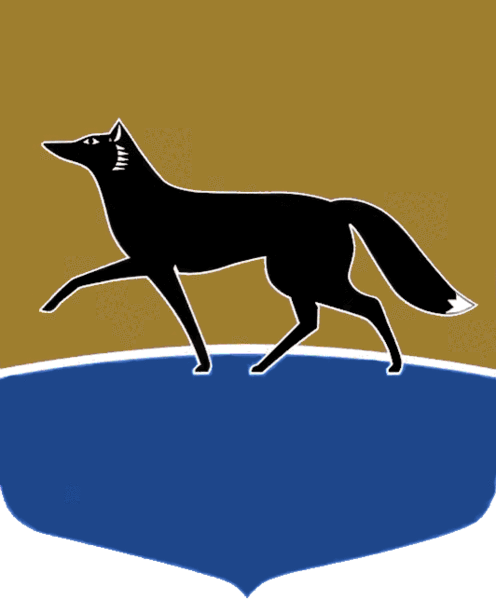 Принято на заседании Думы 30 ноября 2022 года№ 227-VII ДГО внесении изменений в решение Думы города от 29.10.2021 
№ 7-VII ДГ «О показателях оценки деятельности Главы города и Администрации города»В соответствии с Федеральным законом от 06.10.2003 № 131-ФЗ 
«Об общих принципах организации местного самоуправления в Российской Федерации», Уставом муниципального образования городской округ Сургут Ханты-Мансийского автономного округа – Югры, решением Думы города 
от 02.03.2010 № 695-IV ДГ «О требованиях к ежегодным отчётам Главы города о результатах его деятельности и деятельности Администрации города, в том числе о решении вопросов, поставленных Думой города», в целях совершенствования системы оценки эффективности и результативности деятельности Главы города и Администрации города Дума города РЕШИЛА: Внести в решение Думы города от 29.10.2021 № 7-VII ДГ «О показателях оценки деятельности Главы города и Администрации города» (в редакции 
от 05.04.2022 № 102-VII ДГ) следующие изменения:1) строку 1.12 приложения 1 к решению изложить в следующей редакции: 2)  строку 2.2 приложения 1 к решению изложить в следующей редакции:3)  строку 2.15 приложения 1 к решению изложить в следующей редакции:4)  в строке 2.17 приложения 1 к решению в графе «Индивидуальный код показателя*» цифры «67» заменить цифрами «671», в графе «Наименование показателя» слова «Издание муниципальных правовых актов Администрации города в сроки, установленные законодательством, Уставом города, решениями Думы города» заменить словами «Общее количество принятых муниципальных правовых актов Администрации города в отчётном периоде (ед.)»; 5)  строку 2.20 приложения 1 к решению изложить в следующей редакции:6)  строку 2.27 приложения 1 к решению изложить в следующей редакции:7)  в приложении к показателям оценки деятельности Главы города 
по результатам ежегодного отчёта о его деятельности строку показателя 
с индивидуальным кодом 19 изложить в следующей редакции: 8)  приложение к показателям оценки деятельности Главы города 
по результатам ежегодного отчёта о его деятельности дополнить после 
строки показателя с индивидуальным кодом 19 строкой показателя 
с индивидуальным кодом 191 следующего содержания:9)  в приложении к показателям оценки деятельности Главы города 
по результатам ежегодного отчёта о его деятельности строку показателя 
с индивидуальным кодом 39 изложить в следующей редакции: 	10)  приложение к показателям оценки деятельности Главы города 
по результатам ежегодного отчёта о его деятельности дополнить после 
строки показателя с индивидуальным кодом 39 строкой показателя 
с индивидуальным кодом 391 следующего содержания: 	11)  в приложении к показателям оценки деятельности Главы города 
по результатам ежегодного отчёта о его деятельности строку показателя 
с индивидуальным кодом 58 изложить в следующей редакции:	12)  приложение к показателям оценки деятельности Главы города 
по результатам ежегодного отчёта о его деятельности дополнить после 
строки показателя с индивидуальным кодом 58 строкой показателя 
с индивидуальным кодом 581 следующего содержания:	13)  в приложении к показателям оценки деятельности Главы города 
по результатам ежегодного отчёта о его деятельности строку показателя 
с индивидуальным кодом 67 изложить в следующей редакции:	14)  приложение к показателям оценки деятельности Главы города 
по результатам ежегодного отчёта о его деятельности дополнить после 
строки показателя с индивидуальным кодом 67 строкой показателя 
с индивидуальным кодом 671 следующего содержания:	15)  в приложении к показателям оценки деятельности Главы города 
по результатам ежегодного отчёта о его деятельности строку показателя 
с индивидуальным кодом 73 изложить в следующей редакции:	16)  в приложении к показателям оценки деятельности Главы города 
по результатам ежегодного отчёта о его деятельности строку показателя 
с индивидуальным кодом 80 изложить в следующей редакции:	17)  приложение к показателям оценки деятельности Главы города 
по результатам ежегодного отчёта о его деятельности дополнить после 
строки показателя с индивидуальным кодом 80 строкой показателя 
с индивидуальным кодом 801 следующего содержания:	18)  строку 41 приложения 2 к решению изложить в следующей редакции:	19)  строку 44 приложения 2 к решению изложить в следующей редакции:	20)  приложение 2 к решению дополнить после строки 46 строками 47, 48 следующего содержания:	21)  в приложении к показателям оценки деятельности Администрации города по результатам ежегодного отчёта о её деятельности строку показателя с индивидуальным кодом 128 изложить в следующей редакции:	22)  в приложении к показателям оценки деятельности Администрации города по результатам ежегодного отчёта о её деятельности строку показателя с индивидуальным кодом 132 изложить в следующей редакции:	23)  приложение к показателям оценки деятельности Администрации города по результатам ежегодного отчёта о её деятельности дополнить после строки показателя с индивидуальным кодом 132 строкой показателя 
с индивидуальным кодом 1321 следующего содержания:	24)  приложение к показателям оценки деятельности Администрации города по результатам ежегодного отчёта о её деятельности дополнить после строки показателя с индивидуальным кодом 135 строками показателей 
с индивидуальными кодами 136 – 138 следующего содержания: Председатель Думы города					 	          М.Н. Слепов«06» декабря 2022 г.1.12.Назначает проведение публичных слушаний или общественных обсуждений 
и проводит их по проекту генерального плана городского округа, проекту правил землепользования и застройки городского округа, проектам, предусматривающим внесение изменений в один из указанных утверждённых документов 
в соответствии 
с законодательством 
о градостроительной деятельности191Отсутствие нарушений сроков назначения 
и проведения публичных слушаний или общественных обсуждений, установленных законодательством 
о градостроительной деятельности2.2.Осуществляет в пределах своей компетенции общее руководство структурными подразделениями Администрации города391Количество полномочий, установленных Уставом города и переданных отдельных государственных полномочий, в отношении которых муниципальными правовыми актами не закреплены ответственные структурные подразделения Администрации города (ед.)2.15.Приобретает и осуществляет имущественные и иные права 
и обязанности, выступает в суде без доверенности от имени муниципального образования581Количество вступивших 
в законную силу судебных решений  о признании недействительными ненормативных правовых актов Администрации города, подписанных Главой города, незаконными решений 
и действий (бездействия)  Главы города (ед.)2.20.Открывает и закрывает счета в банковских учреждениях, распоряжается средствами местного бюджета, подписывает финансовые документы72Наличие муниципальных правовых актов:об утверждении порядка составления, утверждения 
и ведения бюджетных смет Администрации города 
и подведомственных получателей бюджетных средств;об утверждении порядка определения нормативных затрат на оказание муниципальных услуг 
и нормативных затрат на содержание имущества муниципальных учреждений, находящихся 
в ведении главного распорядителя бюджетных средств Администрации города Сургута2.27.Назначает проведение публичных слушаний или общественных обсуждений 
и проводит их в соответствии 
с законодательством 
о градостроительной деятельности, пунктом 5 
статьи 17  Устава города, 
за исключением публичных слушаний или общественных обсуждений по проекту генерального плана городского округа, проекту правил землепользования и застройки городского округа, проектам, предусматривающим внесение изменений в один из указанных утверждённых документов801Количество установленных вступившими в законную силу судебными решениями, судом нарушений порядка назначения и проведения  публичных слушаний или общественных обсуждений законодательству 
о градостроительной деятельности 
(за исключением публичных слушаний или общественных обсуждений по проекту генерального плана городского округа, проекту правил землепользования 
и застройки городского округа, проектам, предусматривающим внесение изменений в один из указанных утверждённых документов) (ед.)19Отсутствие нарушений сроков назначения 
и проведения публичных слушаний или общественных обсуждений, установленных законодательством о градостроительной деятельности и нормативным правовым актом Думы городаПрименялся 
до 31.12.2021191Отсутствие нарушений сроков назначения 
и проведения публичных слушаний или общественных обсуждений, установленных законодательством о градостроительной деятельностиПрименяется39Доля полномочий, установленных Уставом города и отдельных государственных полномочий, распределённых между структурными подразделениями Администрации города, от общего количества полномочий, установленных Уставом города и отдельных государственных полномочий, за отчётный период (%)Применялся 
до 31.12.2021391Количество полномочий, установленных Уставом города и переданных отдельных государственных полномочий, в отношении которых муниципальными правовыми актами не закреплены ответственные структурные подразделения Администрации города (ед.)Применяется58Отсутствие нарушений по приобретению 
и осуществлению имущественных и иных прав и обязанностейПрименялся 
до 31.12.2021581Количество вступивших в законную силу судебных решений о признании недействительными ненормативных правовых актов Администрации города, подписанных Главой города, незаконными решений и действий (бездействия) Главы города (ед.)Применяется67Издание муниципальных правовых актов Администрации города в сроки, установленные законодательством, Уставом города, решениями Думы городаПрименялся 
до 31.12.2021671Общее количество принятых муниципальных правовых актов Администрации города в отчётном периоде (ед.)Применяется73Количество подписанных распорядительных заявок в отчётном периоде (ед.)Применялся 
до 31.12.202180Количество установленных надзорными органами, судом нарушений порядка назначения публичных слушаний 
или общественных обсуждений 
(за исключением публичных слушаний 
или общественных обсуждений по проекту генерального плана городского округа, проекту правил землепользования 
и застройки городского округа, проектам, предусматривающим внесение изменений 
в один из указанных утверждённых документов в порядке, установленном нормативным правовым актом Думы города с учётом положений законодательства 
о градостроительной деятельности) (ед.)Применялся 
до 31.12.2021801Количество установленных вступившими 
в законную силу судебными решениями, судом нарушений порядка назначения 
и проведения  публичных слушаний 
или общественных обсуждений законодательству о градостроительной деятельности (за исключением публичных слушаний или общественных обсуждений по проекту генерального плана городского округа, проекту правил землепользования 
и застройки городского округа, проектам, предусматривающим внесение изменений 
в один из указанных утверждённых документов) (ед.)Применяется41.Обеспечение выполнения работ, необходимых для создания искусственных земельных участков для нужд городского округа 
в соответствии с федеральным законом127Количество рассмотренных проектов разрешения                  на создание искусственного земельного участка               
на водном объекте, находящемся в федеральной собственности 
и планируемый к созданию                  на территории городского округа (ед.)44.Принятие решений 
и проведение на территории городского округа мероприятий 
по выявлению правообладателей ранее учтённых объектов недвижимости, направление сведений о правообладателях данных объектов недвижимости для внесения 
в Единый государственный реестр недвижимости1321Количество запросов, направленных в органы государственной власти, органы местного самоуправления, организации, осуществлявшие 
в соответствии 
с законодательством учёт 
и регистрацию прав 
на объекты недвижимости, 
а также нотариусам, в целях получения сведений 
о правообладателях ранее учтённых объектов недвижимости/количество проектов решений 
о выявлении правообладателей ранее учтённого объекта недвижимости (ед.)47.Принятие решений о создании, об упразднении лесничеств, создаваемых в их составе участковых лесничеств, расположенных на землях населённых пунктов городского округа, установлении и изменении их границ, а также осуществление разработки и утверждения лесохозяйственных регламентов лесничеств, расположенных на землях населённых пунктов136Количество созданных/упразднённых лесничеств (ед.)47.Принятие решений о создании, об упразднении лесничеств, создаваемых в их составе участковых лесничеств, расположенных на землях населённых пунктов городского округа, установлении и изменении их границ, а также осуществление разработки и утверждения лесохозяйственных регламентов лесничеств, расположенных на землях населённых пунктов137Количество разработанных/утверждённых лесохозяйственных регламентов, включающих лесничества (ед.)48.Осуществление мероприятий по лесоустройству 
в отношении лесов, расположенных на землях населённых пунктов городского округа138Количество выполненных лесоустройств (ед.)128Количество проведённых открытых аукционов на право заключить договор 
о создании искусственного земельного участка на территории городского округа 
в соответствии с действующим законодательством (ед.)Применялся 
до 31.12.2021132Количество выявленных правообладателей ранее учтённых объектов недвижимости/направленных сведений 
о правообладателях данных объектов недвижимости для внесения в Единый государственный реестр недвижимости (ед.)Применялся 
до 31.12.20211321Количество запросов, направленных 
в органы государственной власти, органы местного самоуправления, организации, осуществлявшие в соответствии 
с законодательством учёт и регистрацию прав на объекты недвижимости, а также нотариусам, в целях получения сведений 
о правообладателях ранее учтённых объектов недвижимости/количество проектов решений о выявлении правообладателей ранее учтённого объекта недвижимости (ед.)Применяется136Количество созданных/упразднённых лесничеств (ед.)Применяется137Количество разработанных/утверждённых лесохозяйственных регламентов, включающих лесничества (ед.)Применяется138Количество выполненных лесоустройств (ед.)Применяется